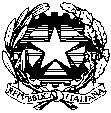 Tribunale Ordinario di VerbaniaDICHIARAZIONE SOSTITUTIVA DI CERTIFICAZIONEAi sensi dell’articolo 46 D.P.R. 28/12/2000, n. 445ALLEGARE SEMPRE LA FOTOCOPIA DEL DOCUMENTO DI IDENTITA’Il sottoscritto ____________________________________________________________________________Nato a ______________________________________________________________il __________________Residente a _____________________________in via __________________________________n. ________Consapevole delle sanzioni penali, nel caso di dichiarazioni non veritiere e falsità negli atti, richiamate dall’art. 76 D.P.R. 445 del 28/12/2000DichiaraDi essere nato a _____________________________________________________il ____________________Di essere residente a ______________________________________________________________________Di essere cittadino italiano (oppure) __________________________________________________________Di godere dei diritti civili e politici Di essere il legale rappresentante della società, associazione riconosciuta/ente _______________________ _______________________________________________________________________________________e di ricoprire la carica di  ____________________________________________ dal ____________________Di essere iscritto all’ordine professionale dei giornalisti del ______________________________________ Professionista/pubblicista con tessera n. _______________________ rilasciata il _____________________Ovvero di essere iscritto all’elenco speciale in data _____________________________________________ Dichiara altresì che dalla data dell’iscrizione all’albo e dal rilascio del tesserino non sono intervenute variazioni.Luogo e data _________________________________ firma _____________________________________